Année scolaire 2020-2021Voici la liste du matériel dont votre enfant aura besoin pour son année de CM1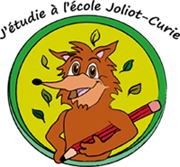 1 trousse comprenant :1 stylo plume avec cartouche d’encre bleue et/ou 2 stylos bille bleus 1 effaceur (si stylo plume)stylos bille : 2 rouges, 2 verts, 2 noirs Le stylo 4 couleurs et le correcteur blanc (Typex) sont interdits.2 règles de 20 cm en plastique rigide (pas de règle en métal ni en caoutchouc)1 équerre1 compas de qualité et d’utilisation simple2 gros bâtons de colle1 crayon à papier, 1 gomme, 1 taille crayon avec réservoir1 paire de ciseaux 1 ardoise, 1 feutre d’ardoise, un chiffon1 trousse comprenant 24 crayons de couleurs et 24 feutres de pointe moyenne1 agenda1 paquet de feuilles simples format A4 grands carreaux à fond blanc2 chemises à élastiques avec rabats : une rouge, une bleue1 boîte de mouchoirsIl est recommandé d’avoir un dictionnaire adapté à l’ âge de votre enfant à la maison.Nous insistons sur l'importance d'une réserve à la maison ou à l’école afin que votre enfant ne manque de rien. Pensez à écrire le nom de votre enfant sur tout le matériel.Des fournitures supplémentaires vous seront peut-être demandées à la rentrée.En vous remerciant par avance.Cordialement.                          Les enseignants.Bonne rentrée